For Action Item - Planning Proposal - Shiralee - Rezoning Hawke Lane ParkTO:	Mortell, Craig - Senior PlannerCOPY TO:	DATE:	09 May 2023MEETING:	Planning and Development Committee Meeting of 2/05/2023Action is required for this item as per the Council Resolution outlined below.SPECIFIC ACTIONS REQUIRED: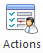 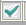 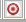 RESOLVED - 23/149 	Cr K Duffy/Cr G Power 1	That Council support the planning proposal and forward the matter to the NSW Department of Planning and Environment for a Gateway Determination.2	That, subject to a favourable gateway determination, staff commission any additional studies or information required to enable the proposal to proceed to agency and public consultation with such work to be at the proponents cost.